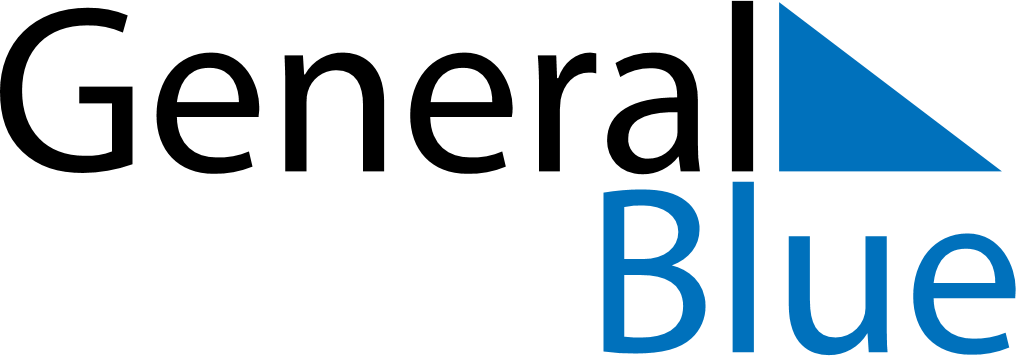 June 2030June 2030June 2030June 2030June 2030June 2030Dominican RepublicDominican RepublicDominican RepublicDominican RepublicDominican RepublicDominican RepublicMondayTuesdayWednesdayThursdayFridaySaturdaySunday1234567891011121314151617181920212223Corpus Christi24252627282930NOTES